Rada Gminy Piątnica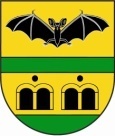 ul. Stawiskowska 5318-421 Piątnica Poduchowna               tel. 86 216 24 76, fax 86 218 24 56www.gminapiatnica.pl OBWIESZCZENIE     Przewodniczący Komisji Rolnictwa i Spraw Lokalnych Rady Gminy Piątnicai n f o r m u j e,  ż e:I. Zwołuję posiedzenie Komisji  Rolnictwa i Spraw Lokalnych Rady Gminy Piątnica na dzień   23 kwietnia  2019 r. (wtorek) godz. 1000.         II. Posiedzenie odbędzie się w sali Gminnego Ośrodka Kultury w Piątnicy, przy ul. Szkolnej 25.Proponowany porządek dzienny posiedzenia:1. Otwarcie posiedzenia.2. Przyjęcie porządku dziennego posiedzenia.3. Przyjęcie protokołu z poprzedniego posiedzenia Komisji.4. Rozpatrzenie na sesję Rady Gminy:    1)  projektu uchwały w sprawie zmian w budżecie Gminy;    2) informacji o realizacji uchwały Rady Gminy Piątnica w sprawie  Programu opieki nad         zabytkami Gminy Piątnica na lata 2016-2019 za 2018  rok.5. Rozpatrzenie i zaopiniowanie wniosku Wójta Gminy Piątnica w sprawie przeznaczenia do     sprzedaży w drodze bezprzetargowej działki 166/9 o powierzchni 0,0067 ha i 166/10 o powierzchni     0,0223, położone w obrębie Górki-Sypniewo  i    stanowiącej własność Gminy Piątnica.6. Wolne wnioski.                                                                                                          PRZEWODNICZĄCY  KOMISJI                                                                                                                          Jan KopczewskiOgłoszono, dnia  16 kwietnia 2019 r.                         